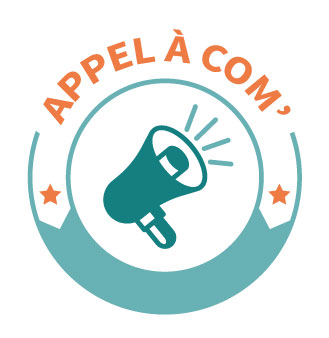 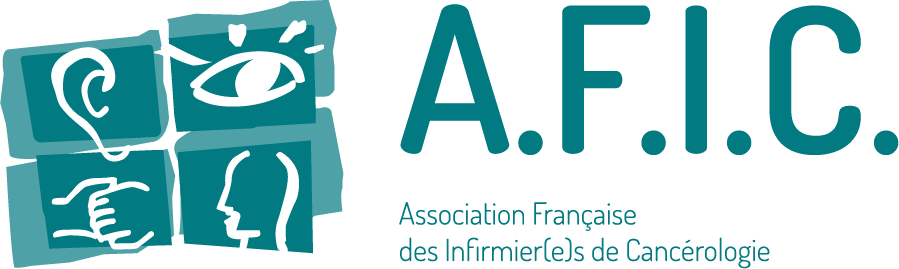                      Appel à communication                22° RIOIDENTITE DU REFERENT DU PROJETNom :Prénom :Fonction : Département/ service : Etablissement/ organisme/organisation :Adresse :Code postal :Ville :Téléphone :Courriel :ADMINISTRATIFResponsable hiérarchique : Nom : Coordonnées :Est-il informé de votre candidature ?OUINONTravail ayant déjà fait l’objet d’une publication ? OUINONFORMAT SOUHAITEPossibilité de ne postuler que pour un seul format. PosterCommunication oraleCONTENUTitre de la communication : Nature de la communication :Résumé :Mots clés (3 minimum) : Description de la communication :- Situation de départ, analyse du contexte, de la situation ou évolution des recommandations professionnelles.
- Méthodologie de projet
- Actions du projet déjà mises en œuvre. 
- Supports porteurs du projet : aides institutionnelles, matérielles, temps dédié, etc…
- Bénéfice identifié pour les malades, pour les aidants, pour l’équipe.
- Bénéfice attendu pour la profession infirmière. 
- Évaluation du projet (outils, indicateurs et résultats objectifs).
- Perspectives éventuellesDocumentation - Pièces jointes (nombre) : Nombre d’intervenants sur scène (3 max) :Nom, prénom et coordonnées : DROITS A L’IMAGE et RESERVES DE PUBLICATION
Par cette candidature :L’équipe donne son autorisation pour la diffusion de sa publication, de ses contenus vidéo, texte, images ou tout autre format par l’A.F.I.C sur les supports d’informations de l’association dès leur diffusion aux 22° R.I.O.
Cette autorisation de droit à l’image et à la publication est donnée sans aucune contrepartie financière, procédant de la contribution du soussigné à l’information et à la formation gratuite des soignants en cancérologie et plus généralement à l’activité de l’A.F.I.C.
Même autorisée, l’A.F.I.C. se réserve la possibilité de refuser toute publication sans avoir à justifier le motif. La présente autorisation peut être dénoncée par courrier recommandé avec AR adressé par le soussigné à l’AFIC 14 rue Corvisart 75013 PARIS.